Je présente mon livre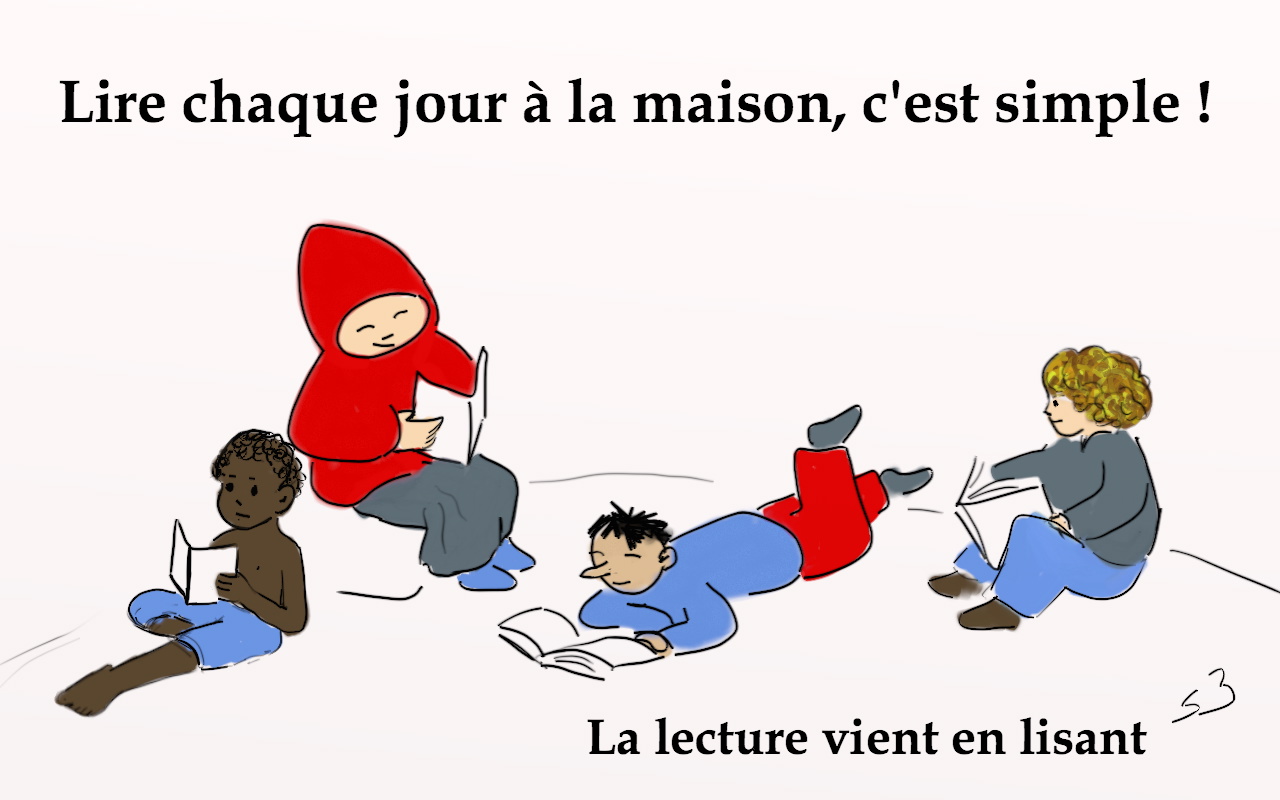 Souvenirs des précédents livres présentés à la classeJe présente mon livrePrénom de l’élève :                               Titre du livre présenté :Colorie les losanges : Vert = excellentbleu = très bien jaune = pourrait être beaucoup mieuxL’élève a parlé assez fort. Tout le monde a entendu. L’élève a bien expliqué ce qu’il a lu.L’élève a lu son passage préféré à voix haute correctement.Bilan de la maitresse : 